Cérémonie républicainede remise des diplômes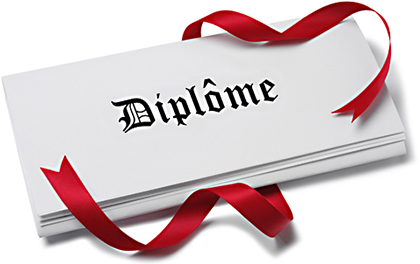 pour tous les lauréats de la session de juin 2019jeudi 14 novembre 2019 à 18 hau restaurant scolaire.Diplômes et relevés de notes des élèves seront remis en mains propres.Aucun diplôme ne sera remis sans carte d’identité ou passeport).